Επαναληπτικό Φυλλάδιο Μαθηματικών στην ενότητα 3Ονοματεπώνυμο: ………………………………………………… Τάξη: Δ΄Κάνε τις πιο κάτω πράξεις.6x7=		8x8=		9x9=		8x4=		5x6=	3x7=		7x7=		3x4=		5x5=		3x6=3x9=		7x9=		6x8=		8x9=		5x8=8x1=		7x8=		9x0=		4x9=		4x6=Στρογγυλοποίησε τους πιο κάτω αριθμούς στην πλησιέστερη:Κάνε τις πιο κάτω πράξεις:Βρες τα πιο κάτω μοτίβα:123, 138, 153, 168, ……., ………, ………,10, 30, 50, 70, ……., …….., …….., ………2400, 1200, 600, ……., ………., …….1, 3, 9, 27, …….., …….., ……..71, 60, 50, 41, 33, …….., …….., ………, ……..Κάνε τις πράξεις στο μυαλό σου.452 + 99 =			642 + 198 =			671 – 198 =58 + 23 – 23 =			550 + 237 – 137 =		3998 + 4002 =Λύσε τα πιο κάτω προβλήματα:Βρες 3 διαδοχικούς αριθμούς που το άθροισμά τους είναι 24 και το γινόμενό τους 504.Η Ιωάννα ήθελε να χρησιμοποιήσει την υπολογιστική της μηχανή, για να προσθέσει το 1379 στο 243. Έγραψε κατά λάθος 1279 + 243. Τι πρέπει να κάνει, για να διορθώσει το λάθος;(α) να προσθέσει 100(β) να προσθέσει 1(γ) να αφαιρέσει 1(δ) να αφαιρέσει 100Ο Αντώνης θα αγοράσει ένα αυτοκίνητο αξίας €9200. Για το σκοπό αυτό αποταμιεύει χρήματα στην τράπεζα. Υπολόγισε ότι χρειάζεται ακόμα €1155 για την αγορά του αυτοκινήτου. Πόσα χρήματα έχει στην τράπεζα ο Αντώνης;Οι μαθητές των δημοτικών σχολείων Πάφου συμμετείχαν στη φιλανθρωπική εκδήλωση που διοργάνωσε η Ομοσπονδία Γονέων. Στην εκδήλωση έδωσαν το παρόν τους συνολικά 1100 μαθητές. Τα κορίτσια ήταν 460. Πόσα ήταν τα αγόρια;  Η κ Μπέτε Νέσμιθ Γκράχαμ ανακάλυψε το διορθωτικό υγρό το 1951. Πέθανε το 1980 σε ηλικία 56 ετών. Ποια ήταν η ηλικία της εφευρέτριας όταν ανακάλυψε το διορθωτικό υγρό; Γράψε την ερώτηση που ταιριάζει στη μαθηματική πρόταση και λύσε το πρόβλημα. Ένα οινοποιείο πώλησε τον Νοέμβριο 3200 φιάλες κρασί και τον Δεκέμβριο 4100 φιάλες.Ερώτηση:..............................................................................................................Μαθηματική πρόταση: 3200 + 4100= ν 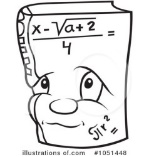 ΔεκάδαΕκατοντάδαΧιλιάδα18 => ………234 => …….3289 => ……..3242 => ………450 => …….5500 => ……..184 => ………3349 => …….4499 => ……..35 => ………8174 => …….1753 => ……..89 => ………239 => …….621 => ………548 => ……..3487 => …….236 => ………1365 => ……..4334 => ……..7832 => ……..14534678359778325326+3215+4746+1479+74593000407074843217-1328-2376-3577-